 План работы Преображенского Дома культуры - филиала № 1 МБУК "Назаровский РДК" на 2022 год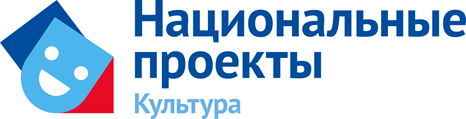 План работы сельского Дома культуры на 2022 год составлен в соответствии с основными направлениями национального проекта «Культура». 	 Цель национального проекта - увеличить к 2024 году число граждан, вовлеченных в культуру путем создания современной инфраструктуры культуры, внедрения в деятельность организаций культуры новых форм и технологий, широкой поддержки культурных инициатив, направленных на укрепление российской гражданской идентичности.Основные темы 2022 года:- сохранение народного искусства и нематериального культурного наследия народов- на встречу 200 - летию образования Енисейской губернии (празднование февраль 2022года);2. Развитие жанров народного творчества3. Методическая работа (только для СДК)Заведующий филиалом        _________________                                    Андриевских Т.В.							(подпись)СОГЛАСОВАНОГлава Преображенского сельсоветаПарамонов Л.В.«___»_____20___ г.УТВЕРЖДАЮДиректор МБУК «Назаровский РДК»_______________ Н.В.Лопатина«___»____20____ г.№ п/п№ п/пНаименование мероприятия(с обязательным указание формы)Наименование мероприятия(с обязательным указание формы)Дата проведенияДата проведенияОтветственный(специалисты учреждения)ЯнварьЯнварьЯнварьЯнварьЯнварьЯнварьЯнварь1.1.Новогодний кинопоказНовогодний кинопоказЯнварьЯнварьАндриевских Т.В.2.2.Новогодняя развлекательная программа«Новый год к нам мчится…»Новогодняя развлекательная программа«Новый год к нам мчится…»ЯнварьЯнварьАндриевских Т.В.3.3.Детский кинопоказДетский кинопоказЯнварьЯнварьАндриевских Т.В.4.4.Праздничная развлекательная программа«Путешествие за новогодней музыкой»Праздничная развлекательная программа«Путешествие за новогодней музыкой»ЯнварьЯнварьАндриевских Т.В.5.5.Детская игровая программа «Как у нас на Рождество»Детская игровая программа «Как у нас на Рождество»ЯнварьЯнварьАндриевских Т.В.6.6.Детский кинопоказДетский кинопоказЯнварьЯнварьАндриевских Т.В.7.7.Театрализованная игровая программа«Не желает старый год, уходить за поворот» Театрализованная игровая программа«Не желает старый год, уходить за поворот» ЯнварьЯнварьАндриевских Т.В.8.8.Позновательнная программа«Раз в крещенский вечерок…»Позновательнная программа«Раз в крещенский вечерок…»ЯнварьЯнварьАндриевских Т.В.9.9.Познавательная программа  «Летопись блокадного Ленинграда»Познавательная программа  «Летопись блокадного Ленинграда»ЯнварьЯнварьАндриевских Т.В.февральфевральфевральфевральфевральфевральфевраль10.10.Игровая программа «Подари детям улыбку» Игровая программа «Подари детям улыбку» февральфевральАндриевских Т.В.11.11.Театрализованная программа «Именины Домового»Театрализованная программа «Именины Домового»февральфевральАндриевских Т.В.12.12.Акция «Осторожно! Работает Амур» (ко дню всех Влюбленных)Акция «Осторожно! Работает Амур» (ко дню всех Влюбленных)февральфевральАндриевских Т.В.13.13.Познавательная  программа «Встречаем праздник Сретенья…» Познавательная  программа «Встречаем праздник Сретенья…» февральфевральАндриевских Т.В.14.14.Концертная программа «Легко ли быть мужчиной?!»Концертная программа «Легко ли быть мужчиной?!»февральфевральАндриевских Т.В.15.15.Выставка-портрет
«А мне Сибирь милей»Выставка-портрет
«А мне Сибирь милей»февральфевральАндриевских Т.В.мартмартмартмартмартмартмарт16.16.Мастер-класс «Новая жизнь для старых вещей»(ко дню старых вещей)Мастер-класс «Новая жизнь для старых вещей»(ко дню старых вещей)мартмартАндриевских Т.В.17.17.Праздничная программа «Музыка весны»ГЦ «Тонус»Праздничная программа «Музыка весны»ГЦ «Тонус»мартмартАндриевских Т.В.18.18.Шоу-конкурс«Мини мисс» (к Международному женскому дню)Шоу-конкурс«Мини мисс» (к Международному женскому дню)мартмартАндриевских Т.В.19.19.Игровая программа«Мы выбираем здоровье»Игровая программа«Мы выбираем здоровье»мартмартАндриевских Т.В.20.20.Отчетный концерт творческих коллективов художественной самодеятельности «Голоса Причулымья»Отчетный концерт творческих коллективов художественной самодеятельности «Голоса Причулымья»мартмартАндриевских Т.В.21.21.Народное гуляние «Блинное царство»Народное гуляние «Блинное царство»мартмартАндриевских Т.В.апрельапрельапрельапрельапрельапрельапрель22.22.Игровая программа«Хохматуха» (ко дню смеха)Игровая программа«Хохматуха» (ко дню смеха)апрельапрельАндриевских Т.В.23.23.                 Концертная  программа «Апрельская капель»(Г.Ц. Тонус)                 Концертная  программа «Апрельская капель»(Г.Ц. Тонус)апрельапрельАндриевских Т.В.24.24.Мастер-класс «Веточка Вербы»Мастер-класс «Веточка Вербы»апрельапрельАндриевских Т.В.25.25.Конкурсно – игровая программа «Не серьезная забава, а серьезный разговор» (ко всемирный день здоровья)Конкурсно – игровая программа «Не серьезная забава, а серьезный разговор» (ко всемирный день здоровья)апрельапрельАндриевских Т.В.26.26.Обрядовые посиделки «Пасхальные традиции»Обрядовые посиделки «Пасхальные традиции»апрельапрельАндриевских Т.В.27. 27. Концерт«Юбилей собирает друзей»Концерт«Юбилей собирает друзей»апрельапрельАндриевских Т.В.28.28.Познавательная программа«Сделай свой труд безопасным!»Познавательная программа«Сделай свой труд безопасным!»апрельапрельАндриевских Т.В.маймаймаймаймаймаймай29.29.Адресное поздравление                 «Увидеть мир сердцем»Адресное поздравление                 «Увидеть мир сердцем»маймайАндриевских Т.В.30.30.Акция «Солдатская каша» Акция «Солдатская каша» маймайАндриевских Т.В.31.31.Торжественный митинг «Вспомним всех по именно»Торжественный митинг «Вспомним всех по именно»Андриевских Т.В.32.32.Театрализованная программа «Память нашу не стереть годами »Театрализованная программа «Память нашу не стереть годами »маймайАндриевских Т.В.33.33.Всероссийская акция «Георгиевская лента»Всероссийская акция «Георгиевская лента»маймайАндриевских Т.В.34.34.Конкурно – развлекательная программа «Семья всему начало»Конкурно – развлекательная программа «Семья всему начало»маймайАндриевских Т.В.35.35.Познавательная программа«В гостях у Кирилла и Мефодия»Познавательная программа«В гостях у Кирилла и Мефодия»маймайАндриевских Т.В.36.36.Закрытие творческого сезона«Тайны волшебного сундука»Закрытие творческого сезона«Тайны волшебного сундука»маймайАндриевских Т.В.37.37.Познавательное путешествие «Фольклор народов Сибири»Познавательное путешествие «Фольклор народов Сибири»маймайАндриевских Т.В.июньиюньиюньиюньиюньиюньиюнь38.38.Квест«Танцы, песни, дружба - вот, что детям нужно!» Квест«Танцы, песни, дружба - вот, что детям нужно!» июньиюньАндриевских Т.В.39.39.Викторина «Сказки Пушкина»Викторина «Сказки Пушкина»июньиюньАндриевских Т.В.40.40.Познавательная программа«Эпоха Петра 1»Познавательная программа«Эпоха Петра 1»июньиюньАндриевских Т.В.41.41.Праздничная программа "У каждого на свете есть родина своя"(ко дню России)Праздничная программа "У каждого на свете есть родина своя"(ко дню России)июньиюньАндриевских Т.В.42.42.Акция«Здоровье – залог успех»(Велопробег)Акция«Здоровье – залог успех»(Велопробег)июньиюньАндриевских Т.В.43.43.Всероссийская акция «Свеча памяти» Всероссийская акция «Свеча памяти» июньиюньАндриевских Т.В.44.44.Развлекательная программа «Энергия бедующего»(ко дню молодежи)Развлекательная программа «Энергия бедующего»(ко дню молодежи)июньиюньАндриевских Т.В.июльиюльиюльиюльиюльиюльиюль45.45.Квест «В водном царстве» Квест «В водном царстве» июльиюльАндриевских Т.В.46.46.Поздравительная программа «Такая разная любовь» (ко дню Семьи, Любви и Верности)Поздравительная программа «Такая разная любовь» (ко дню Семьи, Любви и Верности)июльиюльАндриевских Т.В.47.47.Квест  «Приключения в шахматном королевстве»Квест  «Приключения в шахматном королевстве»июльиюльАндриевских Т.В.48.48.Игровая программа «Дружба крепкая не сломается…» Игровая программа «Дружба крепкая не сломается…» июльиюльАндриевских Т.В.49.49.Историко-документальная выставка «Как рождалась губерния: история, факты, события»Историко-документальная выставка «Как рождалась губерния: история, факты, события»июльиюльАндриевских Т.В.августавгуставгуставгуставгуставгуставгуст50.50.Познавательная программа «Наш друг - светофор» Познавательная программа «Наш друг - светофор» августавгуст     Андриевских Т.В.51.51.Познавательная программа«Остановись! Подумай!»Познавательная программа«Остановись! Подумай!»августавгустАндриевских Т.В.52.52.Мастер - класс «Осенний органайзер»Мастер - класс «Осенний органайзер»августавгустАндриевских Т.В.53.53.Викторина«Волшебный мир кино»(ко Дню Российского кино)Викторина«Волшебный мир кино»(ко Дню Российского кино)августавгустАндриевских Т.В.сентябрьсентябрьсентябрьсентябрьсентябрьсентябрьсентябрь54.54.Игровая программа«Путешествие в Школляндию»Игровая программа«Путешествие в Школляндию»сентябрьсентябрьАндриевских Т.В.55.55.Тематическая программа«И пусть поколения помнят» (ко Дню окончания Второй мировой войны)Тематическая программа«И пусть поколения помнят» (ко Дню окончания Второй мировой войны)сентябрьсентябрьАндриевских Т.В.56.56.Развлекательная программа «Как Кикимора лесная Осень украла»Развлекательная программа «Как Кикимора лесная Осень украла»сентябрьсентябрьАндриевских Т.В.57.57.Развлекательная программа «Осенняя фантазия» Развлекательная программа «Осенняя фантазия» сентябрьсентябрьАндриевских Т.В.58.58.Концертная программа «Ноты для души» (Г.Ц. Тонус)Концертная программа «Ноты для души» (Г.Ц. Тонус)сентябрьсентябрьАндриевских Т.В.октябрьоктябрьоктябрьоктябрьоктябрьоктябрьоктябрь59.59.Концертная программа «Закружила в небе осень» (ко Дню пожилого человека)Концертная программа «Закружила в небе осень» (ко Дню пожилого человека)октябрьоктябрьАндриевских Т.В.60.60.Игровая программа«В гостях у этикета» Игровая программа«В гостях у этикета» октябрьоктябрьАндриевских Т.В.61.61.Беседа«Возраст тревог и ошибок» Беседа«Возраст тревог и ошибок» октябрьоктябрьАндриевских Т.В.62.62.Фольклорно – игровая программа«А у наших у ворот развеселый  хоровод»Фольклорно – игровая программа«А у наших у ворот развеселый  хоровод»октябрьоктябрьАндриевских Т.В.63.63.Конкурсная программа«Ладушки, ладушки дедушки и бабушки» ( ко Дню бабушек и дедушек)Конкурсная программа«Ладушки, ладушки дедушки и бабушки» ( ко Дню бабушек и дедушек)октябрьоктябрьАндриевских Т.В.6464Историко-краеведческий турнир «Енисейская губерния – Красноярский край: 200 лет истории»Историко-краеведческий турнир «Енисейская губерния – Красноярский край: 200 лет истории»октябрьоктябрьАндриевских Т.В.ноябрьноябрьноябрьноябрьноябрьноябрьноябрь65.65.Акция «Россия – наш общий дом»Акция «Россия – наш общий дом»ноябрьноябрьАндриевских Т.В.66.66.Тематическая программа«Добрые проступки – просто так»(ко дню добра)Тематическая программа«Добрые проступки – просто так»(ко дню добра)ноябрьноябрьАндриевских Т.В.67.67.Игра – путешествие«Быть здоровым – здорово!»Игра – путешествие«Быть здоровым – здорово!»ноябрьноябрьАндриевских Т.В.68.68.Квест«Путешествие в Великий Устюг»Квест«Путешествие в Великий Устюг»ноябрьноябрьАндриевских Т.В.69.69.Праздничный концерт«Для мам улыбки и цветы»Праздничный концерт«Для мам улыбки и цветы»ноябрьноябрьАндриевских Т.В.декабрьдекабрьдекабрьдекабрьдекабрьдекабрьдекабрь70.Митинг«Их подвиг бессмертен»Митинг«Их подвиг бессмертен»декабрьдекабрьАндриевских Т.В.Андриевских Т.В.71.Акция«Мы дарим вам тепло своей души»Акция«Мы дарим вам тепло своей души»декабрьдекабрьАндриевских Т.В.Андриевских Т.В.72.Познавательная программа«Что значит быть гражданином?» Познавательная программа«Что значит быть гражданином?» декабрьдекабрьАндриевских Т.В.Андриевских Т.В.73.Театрализованное представление «В снежном царстве, морозном государстве»Театрализованное представление «В снежном царстве, морозном государстве»декабрьдекабрьАндриевских Т.В.Андриевских Т.В.74.Театрализованное представление «Новогодние огни приглашают в сказку » (посвящено Открытие уличной елки)Театрализованное представление «Новогодние огни приглашают в сказку » (посвящено Открытие уличной елки)декабрьдекабрьАндриевских Т.В.Андриевских Т.В.75.Праздничный вечер«Голубой огонек»Праздничный вечер«Голубой огонек»декабрьдекабрьАндриевских Т.В.Андриевских Т.В.76.Новогодняя развлекательная программа«Мелодия новогодней ночи»Новогодняя развлекательная программа«Мелодия новогодней ночи»декабрьдекабрьАндриевских Т.В.Андриевских Т.В.77.Праздничная  программа «Расскажи нам зимушка» (Г.Ц. Тонус)Праздничная  программа «Расскажи нам зимушка» (Г.Ц. Тонус)декабрьдекабрьАндриевских Т.В.Андриевских Т.В.78.Развлекательные  программы«Танцевальный вихрь»Развлекательные  программы«Танцевальный вихрь»Еженедельно по субботамЕженедельно по субботамАндриевских Т.В.Андриевских Т.В.79.Детски киносеансыДетски киносеансыЕженедельно по субботамЕженедельно по субботамАндриевских Т.В.Андриевских Т.В.№п/пНаименования клубных формированийСроки проведенияРуководитель1.Народный хор«Русская песня»В течение годаПетров В.Н.2.Женская вокальная группа «Россинка»В течение годаПетров В.Н.3.Мужская вокальная группа «Раздолье»В течение годаПетров В.Н.4.Народный вокальный ансамбль «Розан»В течение годаПетров В.Н.,5.Народный ансамбль народной песни «Сибирячка»В течение годаРыжкина Г.М.Рыжкин В.Н.6.Женская вокальная группа «Барыня»В течение годаБлаговенко Ю.А.7.Танцевальная шоу-группа «Бисквит» В течение годаОгнева М.В.8.Вокальная группа«Бабье лето»В течение годаПетров В.Н.Рыжкина Г.М.9.Образцовый оркестр народных инструментов «Лад»В течение годаРыжкин В.Н.10.Кружок эстрадного пения «Эстель»В течение годаКолесник О.А.11.Детский ансамбль народный песни «Реченька»В течение годаРыжкина Г.М.Рыжкин В.Н.12.Танцевальный коллектив «Талинка»В течение годаОгнева М.В.13.Детская театральная студия «Вдохновение» В течение годаСубуханкулова М.В.№п/пМероприятияСроки проведенияОтветственный1.Оказание (консультативной, методической, практической) помощи структурным подразделениямЕжемесячноСубуханкулова М.В.Колесник О.А.2.Самообразование на тему: «Монтаж видео»В течение годаСубуханкулова М.В.Колесник О.А.3.Самообразование на тему: «Фото редактор»В течение годаСубуханкулова М.В.Колесник О.А.4.Проведение массовых  мероприятийВ течение годаСубуханкулова М.В.Колесник О.А.5.Работа с методической документациейВ течение годаСубуханкулова М.В.Колесник О.А.